Servicios de Salud de Sinaloa Dirección de Atención Médica Subdirección de Atención Hospitalaria Departamento de Hemovigilancia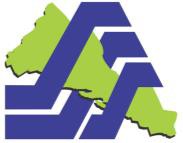 ANEXO III. MATERIAL PARA LA FASE PRE ANALÍTICA Y ANALÍTICAPágina 1 de 1Tubo de plástico con tapón rojo de seguridad, con activador de coagulación, por aspersión en la pared, tamaño de tubo de 13x100 mm con volumen de 6 ml con drenado ajustado a la altura delaltiplano mexicano.Tubo de plástico con tapón morado de seguridad, con EDTA-K2 (dipotásico) aplicado por aspersión para determinaciones de hematología, tamaño del tubo de 13x75 mm con volumen de 4 ml condrenado ajustado a la altura del altiplano mexicano.Adaptador convencional para aguja de toma múltipleAguja para toma múltiple con broche de seguridadAlcohol al 70%YodopovidonaCubrebocasGuante estéril de hule de látex natural, resistente a productos químicos, acabado lisoTorundas de algodónFrasco estéril de 100 ml o 120 ml con tapaCinta MicroporeGasasTubo de cristal 12 x 75mmPuntas para micro pipeta de diferentes volúmenesTorniquete plano libre de látexInsumos de papelería (hojas papel bond, entre otros)TónerEstos consumibles se deberán proporcionar en las unidades relacionadas en el ANEXO VI. DIRECTORIO DE UNIDADES MÉDICAS DE LOS SERVICIOS DE SALUD DE SINALOA CON BANCO DESANGRE O SERVICIO DE TRANSFUSIÓN. El número de consumibles y materiales será entregado de acuerdo a la cantidad de pruebas que realice y el número de candidatos a donación atendidos en la unidad médica, así como, de acuerdo con la productividad reportada en el mes anterior.